河南师范大学2022年博士学术学位研究生招生简章河南师范大学2022年博士研究生招生简章分为学术学位和专业学位（教育博士）两种类别，教育博士专业学位研究生招生简章另行发布。2022年招收学术学位博士研究生的一级学科有数学、物理学、光学工程、化学、生物学、环境科学与工程、水产、政治学、中国语言文学、马克思主义理论共10个。全校预计招生总数为98人，各学科（专业）招生计划详见专业目录。特别提醒：2022年国家招生计划尚未下达，“中国研究生招生信息网”博士专业目录中的拟招生人数，以及我校根据2021年博士研究生实际招生人数拟订的各学科招生计划，仅供参考！各专业实际招生人数将根据2022年国家招生计划及各专业报考情况进行动态调整（可能增加，也可能减少）。    一、培养目标    培养德智体全面发展，在本门学科掌握坚实宽广的基础理论和系统深入的专门知识，具有独立从事科研开发能力，在科学和专门技术上做出创造性成果的高级科学技术专门人才。    二、招生方式    （一）普通招考：面向所有符合报考条件的已获得硕士学位人员、应届硕士毕业生进行公开招考选拔博士生。（二）硕博连读：从本校已完成规定课程学习且成绩优秀，具有较强创新精神和科研能力的在读硕士生中择优遴选博士生。拟按硕博连读方式选拔的学生需根据学校的规定提出申请，学科和学院同意，并通过学校组织的博士生入学考试或考核，被录取后才能进入博士阶段的学习，具体要求选拔办法见《河南师范大学关于选拔优秀硕士研究生硕博连读攻读博士学位的办法（试行）》（附件一）。（三）申请考核：具体要求选拔办法见《河南师范大学博士研究生招生“申请考核”制实施办法（修订）》（附件三）。三、学制、学费及奖助政策2022年录取的学术学位博士研究生学制4年，每学年学费10000元，在学制规定年限内，均须全脱产学习。学校设立国家奖学金、国家助学金、学业奖学金和其他奖学金，具体实施办法详见《河南师范大学研究生奖助体系实施方案（试行）》。    四、报考条件    以普通招考和申请考核方式报考博士生的基本条件是：1. 中华人民共和国公民，拥护中国共产党的领导，具有正确的政治方向，热爱祖国，愿意为社会主义现代化建设服务，遵纪守法，品行端正。2. 硕士研究生毕业或已获硕士学位的人员；应届硕士毕业生（最迟须在入学前毕业或取得硕士学位）；所有专业不接受同等学力报考。3. 身体和心理健康状况符合学校规定。4. 有至少两名所报考学科专业领域内的教授（或相当专业技术职称的专家）的书面推荐意见（附件五）。5. 现役军人报考我校博士生要求按解放军总政治部有关规定办理。以硕博连读方式报考博士生的基本条件是：除满足上述第1、3、4条规定外，考生应是已完成规定的课程学习和考核，成绩优秀，对学术研究有浓厚兴趣，具有较强创新精神和科研能力的河南师范大学二年级硕士研究生（限相同或相近专业）。    五、报名及考试时间、地点    我校学术学位博士研究生2022年度招生一次。报名时间：2022年1月10日至2月10日，如有调整另行通知；提交材料截止时间：2022年2月28日，如有调整另行通知。材料提交方式：电子版在学校研究生招生管理系统中按要求提交，系统网址：https://zhaosheng.eol.cn/school/10476，纸质版参加复试时交报考学院留存。考试时间：硕博连读、申请考核为2022年3月中上旬，具体时间由学院决定；普通招考为2022年4月中下旬，具体时间以准考证为准；考试地点：河南师范大学（详见准考证）。    六、报名手续考生必须通过网报提交相关信息，网址：http://yz.chsi.com.cn/bsbm/ 。符合报考条件的报考人员需在规定的期限内，在学校研究生招生管理系统（网址：https://zhaosheng.eol.cn/school/10476）按要求提交下列材料扫描件，由报考学院核准准考资格，提交方法及步骤另行通知。    1. 攻读博士学位研究生报考登记表（通过网络报名系统打印，如实填写，加盖人事部门公章）；    2. 至少两名所报考学科专业领域内的教授（或相当专业技术职称的专家）的书面推荐意见，但不能是所报考的博士生导师；    3. 各级学位、学历证书复印件（应届硕士毕业生必须在入学前补交，报名时提交学生证和第一学历证书复印件）或证明书；4. 身份证复印件；5. 壹佰元报名费，请考生于规定时间内，在学信网支付平台支付。一经支付，将不予退还。以上材料的纸质版在参加学校复试时，交报考学院留存。    七、考试与评价硕博连读方式报考河南师范大学博士研究生的考试与评价，按《河南师范大学关于选拔优秀硕士研究生硕博连读攻读博士学位的办法（试行）》执行。申请考核方式报考河南师范大学博士研究生的考试与评价，按《河南师范大学博士研究生招生“申请考核”制实施办法（修订）》执行。普通招考方式的考试与评价过程包括：    （一）申请材料审查和科研创新能力评价    初试前招生学院组织专家对考生的申请材料进行认真审查，并对考生的科研创新能力进行评价。通过考生的硕士课程成绩、硕士学位论文（含评议书）、考生参与科研、发表论文、出版专著、获奖等情况及专家推荐意见、考生自我评价等材料对其做出评价结论，该结论应作为录取环节的重要参考依据之一。    （二）初试    初试的科目为自然辩证法（已获硕士学位者和应届硕士毕业生可申请免试）、外国语（不含听力）和两门专业课。考试方式为笔试。每科考试时间为3小时，满分为100分。    （三）复试    学校根据招生计划及考生初试成绩，按照一定的比例划定考生进入复试的初试成绩要求，公布复试名单、办法和程序，组织考生复试。复试内容主要包括对考生学术水平的考查、思想政治素质和品德考核及体格检查等。    八、录取根据国家下达的招生计划、考生入学考试的成绩（含初试和复试）、硕士（本科）阶段的学习成绩、硕士（学士）学位论文和评议书、思想政治表现、业务素质以及身体健康状况等确定录取名单。录取类别为非定向就业和定向就业两种，均要求全脱产学习。非定向：办理人事档案转移手续（在职人员入学时还需办理工资关系转移手续，否则不得享受国家助学金）。定向：2022年5月30日前签订定向协议，不办理人事档案转移手续，不享受国家助学金。九、其他说明特别提醒考生关注我校研究生院网站和微信公众号，许多信息将通过网站和微信公众号发布。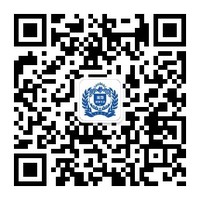 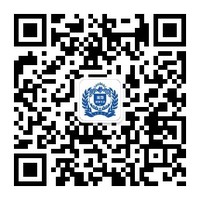 网址：http://www.htu.edu.cn/yjsxy/ 微信公众号：河南师范大学研究生院电话：0373-3329034河南师范大学2022年博士研究生招生专业目录河南师范大学2022年博士研究生招生考试参考书目（没有列出的考试科目不提供参考书目）各学院博士研究生招生工作负责人联系方式学院、专业、研究方向代码及名称招生人数指导教师考试科目001数学与信息科学学院6070100数学01基础数学徐洪坤惠昌常①1001英语一②2011 数学综合③3018非线性规划或3019代数表示论基础02计算数学袁锦昀①1001英语一②2011 数学综合③3011 高等数值分析03概率论与数理统计庞善起苗雨①1001英语一②2011 数学综合③3012 概率论与数理统计04应用数学李学志闫威徐久成Alain Michel Miranville①1001英语一②2011 数学综合③3013 常微分方程定性与稳定性方法或3014数据挖掘概念与技术或3015 偏微分方程002物理学院17070200物理学01粒子物理理论02高能对撞机实验的物理分析常钦①1001英语一②2021高等量子力学③3021粒子物理与场论03重离子核反应物理马春旺①1001英语②2021高等量子力学③3024原子核物理基础04原子分子物理刘玉芳王广厚①1001英语一②2021高等量子力学③3022原子结构与原子光谱理论05凝聚态物理杨宗献夏从新安义鹏戴宪起刘伍明①1001英语一②2021高等量子力学③3023固体物理06新能源科学与技术杨书廷①1001英语一②2024新能源材料与技术③3026固体化学080300光学工程01红外物理与技术刘玉芳于坤①1001英语一②2025激光原理③3027现代光学计量与测试02光电检测技术王芳杨军①1001英语一②2025激光原理③3027现代光学计量与测试03光电材料与器件何军廖蕾①1001英语一②2025激光原理③3027现代光学计量与测试003化学化工学院25070300化学卓克垒白光月①1001英语一②2031综合化学A③3031绿色化学基础01功能溶液化学02绿色化学卓克垒白光月①1001英语一②2031综合化学A③3031绿色化学基础03无机功能材料化学和纳米生物学效应陈学年郭玉明马晓明①1001英语一②2031综合化学A③3032材料合成与制备04有机合成化学张贵生江智勇张新迎范学森黄乃正谢作伟缪谦支志明①1001英语一②2032综合化学B③3033有机合成及波谱分析05功能有机分子设计与合成常俊标张卫东郭海明①1001英语一②2032综合化学B③3033有机合成及波谱分析06化学生物学陈长坡李凌君①1001英语一②2032综合化学B③3033有机合成及波谱分析07环境及生物分析化学仉华①1001英语一②2032综合化学B③3033有机合成及波谱分析08高分子化学黄晓宇①1001英语一②2032综合化学B③3033有机合成及波谱分析09能源电化学高书燕①1001英语一②2031综合化学A③3032材料合成与制备10绿色电源材料化学白正宇Zhongwei Chen；Eric Bernard Croiset①1001英语一②2031综合化学A③3032材料合成与制备004生命科学学院14071000生物学01动物学陈广文董自梅李效宇郑爱华多立安①1001英语一②2041分子生物学③3041动物学02细胞生物学余国营伊万·罗萨斯那夫塔利·卡明斯基①1001英语一②2041分子生物学③3042细胞生物学03生物化学与分子生物学柴继杰李付广裴得胜李俊华①1001英语一②2041分子生物学③3042细胞生物学04微生物学杨清香王建华①1001英语一②2041分子生物学③3044微生物学05遗传学常重杰高武军段红英①1001英语一②2041分子生物学③3045遗传学06生态学万师强①1001英语一②2041分子生物学③3046植物生态学007政治与公共管理学院6030200政治学01 政治学理论韩万渠①1001英语一②2071政治学理论③3072中外政治思想02中外政治制度李峰①1001英语一②2071政治学理论③3073中外政治制度03中共党史04党内法规制度研究李洪河①1001英语一②2071政治学理论③3074中共党史05 政府与政策刘科①1001英语一②2071政治学理论③3075中国政府与政治06国际战略与中国外交席来旺①1001英语一②2071政治学理论③3076外交与实践07公共事务与治理杨玉珍王君健乔俊峰①1001英语一②2071政治学理论③3075中国政府与政治009文学院6050100中国语言文学01文艺理论与批评马治军①1001英语一②2091文史综合与写作③3091中国古代文论与西方文论02汉语言文字学（古文字学方向）李雪山①1001英语一②2091文史综合与写作③3092古文字学03中国古代文学李永贤①1001英语一②2091文史综合与写作③3093中国古代文学04中国现当代文学孙先科晋海学①1001英语一②2091文史综合与写作③3094中国现当代文学05比较文学与世界文学梁晓冬①1001英语一②2091文史综合与写作③3095比较文学与世界文学06 艺术人类学马治军①1001 英语一 ②2092 艺术人类学 ③3096 中国古代艺术史07 中国古代艺术研究马治军①1001 英语一 ②2092 艺术人类学 ③3096 中国古代艺术史19环境学院10083000环境科学与工程01环境地球化学曹治国胡春郝郑平①1001英语一②2191环境科学概论③3191环境化学或3192环境监测或3195环境功能材料基础02环境化学朱桂芬①1001英语一②2191环境科学概论③3191环境化学或3192环境监测或3195环境功能材料基础03 环境污染控制技术冯精兰①1001英语一②2191环境科学概论③3191环境化学或3192环境监测或3195环境功能材料基础04环境功能材料与应用技术蒋凯武大鹏周建国①1001英语一②2191环境科学概论③3191环境化学或3192环境监测或3195环境功能材料基础020水产学院5090800水产01水产动物增养殖与疾病防控02水产动物营养与饲料学聂国兴孔祥会李学军①1001英语一②2201分子生物学③3201鱼类生理学或3202鱼类学或3203水产动物免疫学023马克思主义学院9030500 马克思主义理论01马克思主义基本原理蒋占峰孟轲马福运高中建苏全有宋晔①1001英语一②2231马克思主义基础理论（含原著）③3231当代中国马克思主义02马克思主义中国化研究蒋占峰孟轲马福运高中建苏全有宋晔①1001英语一②2231马克思主义基础理论（含原著）③3231当代中国马克思主义03思想政治教育蒋占峰孟轲马福运高中建苏全有宋晔①1001英语一②2231马克思主义基础理论（含原著）③3231当代中国马克思主义04中国近现代史基本问题研究蒋占峰孟轲马福运高中建苏全有宋晔①1001英语一②2231马克思主义基础理论（含原著）③3231当代中国马克思主义05党的建设蒋占峰孟轲马福运高中建苏全有宋晔①1001英语一②2231马克思主义基础理论（含原著）③3231当代中国马克思主义学院代码科目代码科目名称参考书目0012011数学综合1. 《数学分析》（第四版，上下册），华东师范大学数学系编，高等教育出版社2. 《高等代数》（第四版），北京大学编，高等教育出版社。3. 《泛函分析讲义》（上册），张恭庆、林源渠编，北京大学出版社0013011高等数值分析《数值分析》，李庆扬, 王能超, 易大义, 第5版, 清华大学出版社, 2008年0013012概率论与数理统计1. A Course in Probability Theory, Third edition. Kai Lai Chung, Academic Press, 20012. Probability: theory and examples. Second edition. Durrett, Richard, Duxbury Press, Belmont, CA, 19963. 《高等数理统计》（第二版），茆诗松等编，高等教育出版社0013013常微分方程定性与稳定性方法《常微分方程定性与稳定性方法》，马知恩、周义仓编，科学出版社，2001年0013014数据挖掘概念与技术《数据挖掘概念与技术》（原书第3版），Jiawei Han, Micheline Kamber, Jian Pei 著，范明, 孟小峰 译，机械工业出版社0013015偏微分方程Partial Differential Equations, Lawrence C. Evans, American Mathematical Society Providence, Rhode Island, 1998. ISBN 0-8218-0772-20022025激光原理《激光原理》，周炳琨、陈倜嵘主编，国防工业出版社0023027现代光学计量与测试《现代光学计量与测试》，杨照金主编，北京航空航天大学出版社0032031综合化学A《物理化学》，傅献彩等编，高等教育出版社；《高等无机化学》，陈慧兰，高等教育出版社，2005年0032032综合化学B《高等有机化学--反应、机理与结构》，（美）史密斯，马奇　编著，化工出版社，2010；《分析化学》武汉大学 高等教育出版社，20070033031绿色化学基础《绿色化学》周淑晶 著，化学工业出版社，2014；《绿色化学原理和应用》胡常伟 李贤均 著，中国石化出版社，2006年0042041分子生物学《基因的分子生物学》（第七版），J.D.沃森等编，杨焕明译，科学出版社；《现代分子生物学》(第四版)，朱玉贤等编著，高等教育出版社0043041动物学《普通动物学》刘凌云、郑光美主编，高等教育出版社（第三版）0043042细胞生物学《细胞生物学》（第四版），翟中和编，高等教育出版社0043044微生物学《微生物学》（第三版），周德庆著，高等教育出版社；《普通微生物学》，杨清香著，科学出版社0043045遗传学《遗传学》（第三版）戴灼华、王亚馥编，高等教育出版社；《普通遗传学》（第二版），卢龙斗等编，科学出版社0043046植物生态学《植物生态学》（第三版），段昌群、苏文华、杨树华、王崇云编， 高等教育出版社0072071政治学理论《政治学基础》（第四版），王浦劬等著，北京大学出版社，2018年版；《政治学概论》（第二版），高等教育出版社，2020年；《政治学》（第二版），安德鲁·海伍德，中国人民大学出版社，2006年；《政治学理论与方法》，斯坦因·U.拉尔森主编，上海人民出版社，2021年。0073072中外政治思想《政治学说史》（上、下），[美]萨拜因著，商务印书馆，2008年版；《西方政治思想史》（第二版），《西方政治思想史》编写组主编，人民出版社，2019年版；《中国政治思想史》，萧公权著，商务印书馆，2011年版。0073073中外政治制度《中外政治制度比较》，徐育苗主编，中国社会科学出版社，2014年版；《政党与政党体制》，萨托利著，商务印书馆，2006年版；《中外政党制度比较》，梁琴、钟德涛著，商务印书馆，2000年版。0073074中共党史《中国共产党历史》（两卷），中共中央党史研究室著，中共党史出版社2011年版；《中国共产党的70年》，胡绳主编，中共党史出版社，1991年版。0073075中国政府与政治《当代中国政府与政治》，景跃进、陈明明、肖滨主编，中国人民大学出版社，2016 年版；《当代中国政府过程》（第三版），朱光磊著，天津人民出版社，2008 年版；《公共政策经典》，杰伊·沙夫里茨等编，北京大学出版社，2011年版。0073076外交与实践《战后美国外交史》，资中筠主编，世界知识出版社1994年版；《后冷战时期的中美关系：外交政策比较分析》，杨洁勉著，上海人民出版社2000年版；《中华人民共和国对外关系史》，牛军著，北京大学出版社2010年版；苏格：《世界大变局与新时代中国特色大国外交》，世界知识出版社，2020年。0092092艺术人类学1.《中国音乐文献学初阶》，王小盾著，北京大学出版社2014年1月第1版；2.《民族音乐学导论》，[美] 海伦·迈尔斯 编，秦展闻，汤亚汀 译，人民音乐出版社2014年6月第1版；3.《民族志：步步深入》，[美] 大卫·M.费特曼（David M.Fetterman） 著，龚建华 译，重庆大学出版社2013年11月第1版。0093091文艺学1.《文学理论教程》（第五版），童庆炳著，高等教育出版社，2015年版；2.《西方文论史》，马新国著，高等教育出版社，2008年版；3.《中国古代文论教程》（第二版），李青春著，高等教育出版社，2015年版。0093092古文字学1.《文字学概要》，裘锡圭著，商务印书馆，1988年版；2.《中国古文字学概论》，冯时著，中国社会科学出版社，2016年版；3.《甲骨学一百年》，王宇信 杨升南著，社会科学文献出版社，1999年版。0093093中国古代文学1.《中国文学史》，袁行霈主编，高等教育出版社，2014年版；2.《中国历代文学作品选》，朱东润主编，上海古籍出版社，2008年版；3.《中国文学批评史》（三卷本），王运熙，顾易生著，上海古籍出版社，2002年版。0093094中国现当代文学1.《中国小说史略》，鲁迅著，人民文学出版社，2006年版；2.《现代文学三十年》（修订版），钱理群等著，北京大学出版社，1998年版；3.《中国当代文学史》，洪子诚著，北京大学出版社，2010年版；4.《中国现当代文学学科概要》，温儒敏等著，北京大学出版社，2005年版；5. 《二十世纪中国小说理论资料（五卷本）》，洪子诚编， 北京大学出版社，1989年版。0093095比较文学与世界文学1.《从比较文学到世界文学》，张隆溪著，复旦大学出版社，2012年版；2.《比较文学概论》，曹顺庆著，高等教育出版社，2018年版；3. 《比较文学批评导论》，苏珊·巴斯奈特著，查明建译，北京大学出版社，2015年版；4.《比较文学与翻译研究》，谢天振著，复旦大学出版社，2011年版。0093096中国古代艺术史1.《中原文化大典.文学艺术典.音乐》赵为民主编，中州古籍出版社2008年4月第1版；2.《中国音乐史简明教程》，刘再生著，上海音乐学院出版社2006年5月第1版。0193191环境化学《环境化学》(面向21世纪课程教材)，戴树桂等编，高等教育出版社0193192环境监测《环境监测》（第三版），奚旦立等编，高等教育出版社0193193环境分析化学《环境分析化学》（第一版），但德忠主编，高等教育出版社0193195环境功能材料基础《环境功能材料》，冯玉杰等编，化学工业出版社0193196环境管理学《环境管理学》，沈洪艳编著，清华大学出版社0202201分子生物学《现代分子生物学》(第四版)，朱玉贤、李毅编著，高等教育出版社0203202鱼类学《鱼类学》，谢从新主编，中国农业出版社出版（2010）0203201鱼类生理学《鱼类生理学》，林浩然主编， 广州：中山大学出版社（ 2011年）0203203水产动物免疫学《水产动物免疫学》，苏建国主编，中国农业出版社（2020年）学院代码学院名称联系人职务联系电话001数学与信息科学学院高福根主管院长0373-3328621001数学与信息科学学院马迎宾工作秘书0373-3384849002物理学院焦照勇主管院长0373-3326798002物理学院程凯旋工作秘书0373-3326798003化学化工学院仉华主管院长0373-3329251003化学化工学院王晓珉工作秘书0373-3325881004生命科学学院姜丽娜主管院长0373-3326553004生命科学学院王瑞飞工作秘书0373-3329102007政治与公共管理学院韩万渠主管院长0373-3328205007政治与公共管理学院胡笑雨工作秘书0373-3325967009文学院陈鹏主管院长0373-3325018009文学院张翼工作秘书0373-3329087010教育学部朱珂主管院长0373-3326146010教育学部吕璠工作秘书0373-3328393019环境学院张鑫主管院长0373-3328306019环境学院王彦斌工作秘书18937329152020水产学院李学军主管院长0373-3328939020水产学院高云霓工作秘书0373-3326556023马克思主义学院余保刚主管院长0373-3328202023马克思主义学院赵梦宸工作秘书0373-3326038